          RESUME:-FINANCIAL EXCUTIVE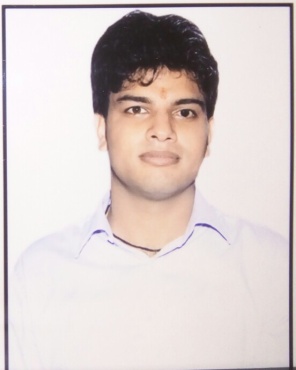  CAREER OBJECTIVE                            To execute and manage a challenging responsibility in a growth-oriented and dynamic organization that can offer opportunities to use my skills and enhance the growth of the organization.PERSONAL SUMMARY                        An ambitious, motivated and energetic accounting executive with excellent auditing and business development skills. Experience of managing accounts and auditing for established hotels, automobiles, manufacturing and construction industries . A result orientated professional with a proven ability to get results, improve service as well as reduce costs.PROFESSIONAL EXPERIENCE                                 JAGDISH D. SHET & CO.  -   As ARTICLE ASSISTANTInvolved in the strategic Audit planning for the companies, partnership firms, proprietor, Organized audit operations and major events like promoting new audit techniques.                      [APRIL 12 - AUGUST 15]Experience of account management and client relations and retention.Experience of Statutory Audit, Vat Audit and Tax Audit.Writing detailed Audit forecast report for senior company managers.Gathering industry data and analyzing the spending patterns to highlight the potential for future growth.Communicating amendments in Tax, Accounting Standard to clients.Experience in Individual Return Filling, TDS Certificate Generation.Experience of working on different accounting softwareMAJOR TRAINING                       JAGDISH D. SHET & CO.  -  As ARTICLE ASSITANT [APRIL 12 - AUGUST 15]                                                                                    Certificate of Completion of Articled Services issued by ICAI.Certificate of Intermediate (Integrated Professional Competence) Examination. Certificate of Orientation Programme issued by ICAI. Certificate of Computer Training Course issued by ICAI.ACADEMIC CREDENTIALPOSITIONS OF RESPONSIBILITY   Sports Captain in School - Organized many inter- school sports event, as a sports captain and also Organized & Handled the  Cultural events in School and College.Administrative Head at Shri Sradha Nath Ashram.Chief organizer for Winter Project 2008: District Level cloth distribution campaign that covered   more than 1000 people.AWARDS  AND ACHIEVEMENTSWon 1st prize in School Attendance & 1st prize at Drawing CompetitionEXTRA-CURRICULAR ACTIVITIESWon Silver medal at Indian development foundation in Resource Mobilization for  Humanitarian  Causes.   PERSONAL DOSSIERGender		        -      MaleDate of Birth	        -  	   29th January, 1990Marital status	        -      MarriedNationality	                   -      IndianHobbies                           -      Sports, Listening Music and DancingLanguages Known         -      English, HindiExtra-Curricular Activities.Computer Skills – M.S. Office, Tally 9.0, ERPLanguage Known: Hindi, English.Declaration:I consider myself familiar with my Work. I am also confident of my ability to work in a team. I hereby declare that the information furnished above is true to the best of my knowledge.Qualifications College/ School(University/Board)Year%C.A. Final PursuingThe Institute of Chartered Accountants of India M.ComUniversity Of Rajasthan201356B.ComUniversity Of Rajasthan20115512th/ HSC - Seth Shri Sagarmal Bagrodia Senior Secondary School(State Board)20086610th / SSC Seth Shri Sagarmal Bagrodia Senior Secondary School(State Board)200660